Проект межевания территории муниципального образования "Город Архангельск" в границах ул.Победы и ул.ЗаводскойПроект межевания территории в границах ул.Победы и ул.Заводской подготовлен на основании распоряжения Главы муниципального образования "Город Архангельск" от 06.09.2017 № 2784р "О подготовке проекта межевания территории в границах ул.Победы и ул.Заводской".Проект межевания разработан в соответствии с Градостроительным кодексом РФ от 29.12.2004 № 190-ФЗ; Земельным кодексом РФ от 25.10.2001 № 136-ФЗ; СП 42.13330.2011 "Градостроительство. Планировка и застройка городских и сельских поселений. Актуализированная редакция СНиП 2.07.01-89*"; СНиП 11-04-2003 "Инструкция о порядке разработки, согласования, экспертизы и утверждения градостроительной документации".В работе учитывалась и анализировалась следующая документация:Генеральный план муниципального образования "Город Архангельск", утвержденный решением Архангельского городского Совета депутатов 
от 26.05.2009 № 872 (с изменениями);Правила землепользования и застройки муниципального образования "Город Архангельск", утвержденные решением Архангельской городской Думы от 13.12.2012 № 516 (с изменениями и дополнениями);проект планировки района "Экономия" муниципального образования "Город Архангельск", утвержденный распоряжением Главы муниципального образования "Город Архангельск" от 06.09.2013 № 2545р (с изменениями);распоряжение Главы муниципального образования "Город Архангельск" от 06.09.2017 № 2784р "О подготовке проекта межевания территории 
в границах ул.Победы и ул.Заводской"; топографический план масштаба 1:500, выданный департаментом градостроительства Администрации муниципального образования "Город Архангельск";кадастровый план территории № 29/ИСХ/17-443318 от 20.11.2017 на кадастровый квартал 29:22:012001, выданный филиалом ФГБУ "ФКП Росреестра" по Архангельской области и Ненецкому автономному округу.При анализе исходной документации выявлено, что проектируемые земельные участки под многоквартирными домами, расположенные 
в границах  ул.Победы и ул.Заводской, будут сформированы в кадастровом квартале 29:22:012001 на территории, в отношении которой подготовлен проект планировки  района "Экономия" муниципального образования "Город 2Архангельск", утвержденный распоряжением мэра города Архангельска 
от 06.09.2013 № 2545р (с изменениями).Проектом предусматривается формирование земельных участков: Под многоквартирным домом, расположенным по адресу: Архангельская область, г.Архангельск, Маймаксанский территориальный округ, ул.Победы, дом № 58, сформирован земельный участок 29:22:012001:ЗУ1 площадью 869 кв.м. Под многоквартирным домом, расположенным по адресу: Архангельская область, г.Архангельск, Маймаксанский территориальный округ, ул.Заводская, дом № 94, сформирован земельный участок 29:22:012001:ЗУ2 площадью 2623 кв.м.Под многоквартирным домом, расположенным по адресу: Архангельская область, г.Архангельск, Маймаксанский территориальный округ, ул.Заводская, дом № 95, сформирован земельный участок 29:22:012001:ЗУ3 площадью 3524 кв.м.Под многоквартирным домом, расположенным по адресу: Архангельская область, г.Архангельск, Маймаксанский территориальный округ, ул.Заводская, дом № 99, сформирован земельный участок 29:22:012001:ЗУ4 площадью 2159 кв.м.Под многоквартирным домом, расположенным по адресу: Архангельская область, г.Архангельск, Маймаксанский территориальный округ, ул.Заводская, дом № 103, сформирован земельный участок 29:22:012001:ЗУ5 площадью 2165 кв.м.Под многоквартирным домом, расположенным по адресу: Архангельская область, г.Архангельск, Маймаксанский территориальный округ, ул.Заводская, дом № 102, сформирован земельный участок 29:22:012001:ЗУ6 площадью 1763 кв.м.Для размещения складских объектов, расположенных по адресу: Архангельская область, г.Архангельск, Маймаксанский территориальный округ, ул.Заводская, сформирован земельный участок 29:22:012001:ЗУ7 площадью 10699 кв.м.Минимальные расстояния от границ земельных участков в целях определения мест допустимого размещения зданий, строений, сооружений составляют 3 метра.Красные линии приняты на основании проекта планировки района "Экономия" муниципального образования "Город Архангельск", утвержденного распоряжением мэра города от 06.09.2013 № 2545р, 
и совпадают с юго-западной границей территории.Территория, в отношении которой подготовлен проект межевания, попадает в границы следующих зон: частично в границу санитарно-защитных зон предприятий, сооружений и иных объектов, определенных проектами санитарно-защитных зон, получившими положительные заключения государственной экологической экспертизы, либо определенных в соответствии с размерами, установлен-ными СанПиН 2.2.1/2.1.1.1200-03 "Санитарно-защитные зоны и санитарная классификация предприятий, сооружений и иных объектов"; 3полностью в границу зон санитарной охраны источников питьевого и хозяйственно-бытового водоснабжения, определенную в соответствии 
с распоряжениями Министерства природных ресурсов и лесопромышленного комплекса Архангельской области (3 пояс).Границы территорий объектов культурного наследия и границы зон действия публичных сервитутов не выявлены.Таблица 1. Характеристики земельных участков, подлежащих образованиюТаблица 2. Каталог координат4_____________ПРИЛОЖЕНИЕк проекту межевания территории 
муниципального образования "Город Архангельск" в границах ул.Победы и ул.Заводской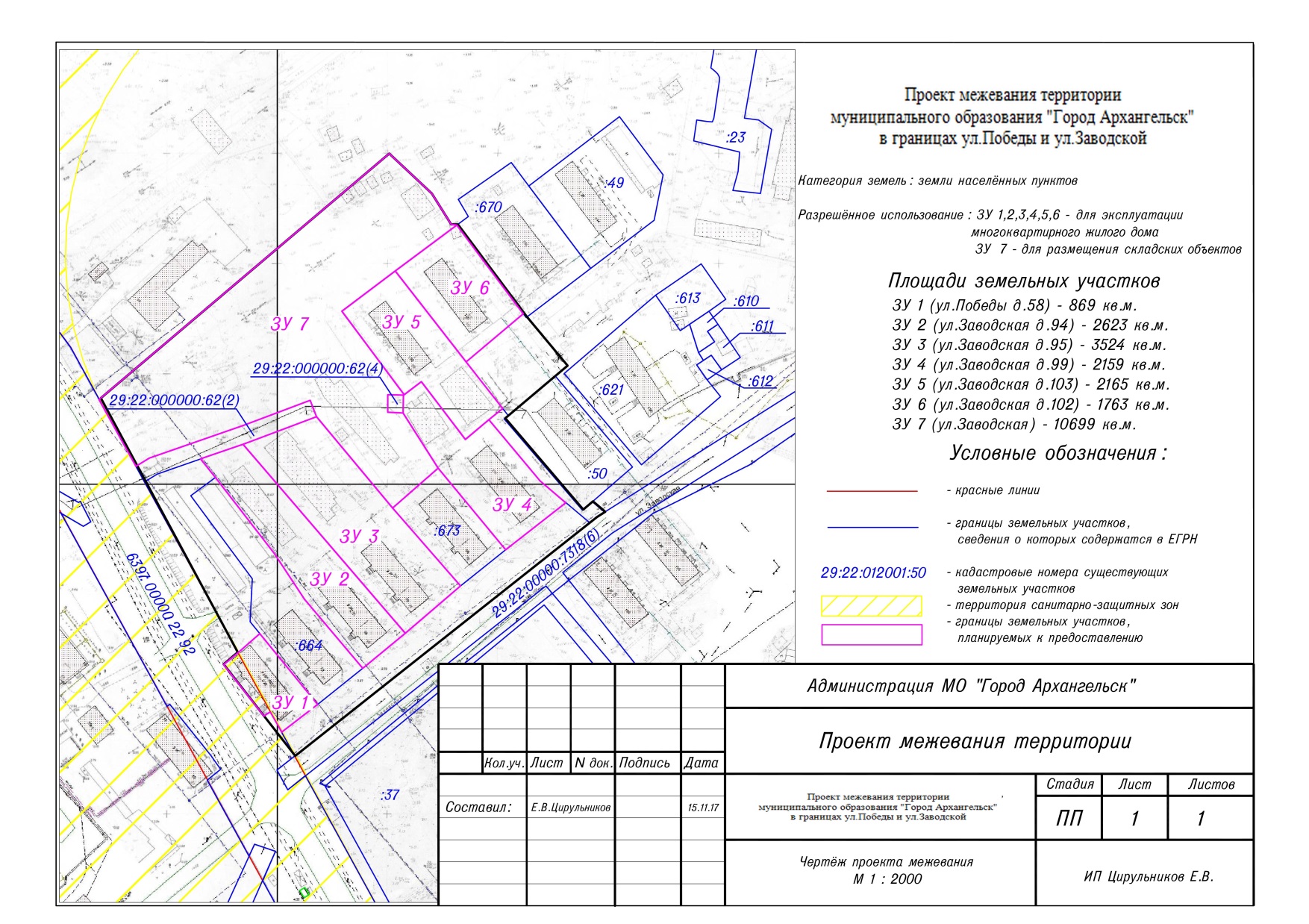 УТВЕРЖДЕНраспоряжением Главымуниципального образования"Город Архангельск"от 21.03.2018 № 847рПроектируемый земельный участок, обозначениеПроектная площадь, кв.мИсходные характеристикиПроектные характеристики29:22:012001:ЗУ1869 кв.мЗемлигосударственной собственностиЗемли населенных пунктов.Разрешенное использование: для эксплуатации многоквартирного жилого дома29:22:012001:ЗУ22623 кв.мЗемлигосударственной собственностиЗемли населенных пунктов.Разрешенное использование:  для эксплуатации многоквартирного жилого дома29:22:012001:ЗУ33524 кв.мЗемлигосударственной собственностиЗемли населенных пунктов.Разрешенное использование:  для эксплуатации многоквартирного жилого дома29:22:012001:ЗУ42159 кв.мЗемлигосударственной собственностиЗемли населенных пунктов.Разрешенное использование:  для эксплуатации многоквартирного жилого дома29:22:012001:ЗУ52165 кв.мЗемлигосударственной собственностиЗемли населенных пунктов.Разрешенное использование:  для эксплуатации многоквартирного жилого дома29:22:012001:ЗУ61763 кв.мЗемлигосударственной собственностиЗемли населенных пунктов.Разрешенное использование:  для эксплуатации многоквартирного жилого дома29:22:012001:ЗУ710699 кв.мЗемлигосударственной собственностиЗемли населенных пунктов.Разрешенное использование:  для размещения складских объектовПроектируемый земельный участок, обозначениеКоординатыКоординатыПроектируемый земельный участок, обозначениеXY29:22:012001:ЗУ1665104,902519506,6729:22:012001:ЗУ1665110,592519512,9429:22:012001:ЗУ1665119,562519522,5129:22:012001:ЗУ1665088,402519549,9229:22:012001:ЗУ1665075,262519534,1029:22:012001:ЗУ1665084,312519528,6529:22:012001:ЗУ1665082,332519525,7829:22:012001:ЗУ2665197,942519492,6129:22:012001:ЗУ2665205,352519511,65665122,262519588,49665105,722519569,74665135,982519542,22665156,302519527,72665189,792519499,6029:22:012001:ЗУ3665205,352519511,6529:22:012001:ЗУ3665206,562519514,6729:22:012001:ЗУ3665219,162519544,4129:22:012001:ЗУ3665178,912519580,4729:22:012001:ЗУ3665144,692519612,6129:22:012001:ЗУ3665122,262519588,4929:22:012001:ЗУ4665230,392519583,4129:22:012001:ЗУ4665230,652519583,7629:22:012001:ЗУ4665236,922519591,4129:22:012001:ЗУ4665211,372519612,4029:22:012001:ЗУ4665220,692519622,7129:22:012001:ЗУ4665193,902519646,8129:22:012001:ЗУ4665184,412519658,9929:22:012001:ЗУ4665162,022519632,5729:22:012001:ЗУ4665197,822519600,5229:22:012001:ЗУ4665222,402519583,6729:22:012001:ЗУ5665267,442519554,1529:22:012001:ЗУ5665286,732519577,5929:22:012001:ЗУ5665246,682519611,2929:22:012001:ЗУ5665226,042519628,6629:22:012001:ЗУ5665220,692519622,7129:22:012001:ЗУ5665211,372519612,4029:22:012001:ЗУ5665236,922519591,4129:22:012001:ЗУ5665230,652519583,7629:22:012001:ЗУ6665286,732519577,5929:22:012001:ЗУ6665308,592519604,7829:22:012001:ЗУ6665269,502519636,3729:22:012001:ЗУ6665246,682519611,2929:22:012001:ЗУ7665339,872519572,7829:22:012001:ЗУ7665322,452519592,7929:22:012001:ЗУ7665308,732519602,2029:22:012001:ЗУ7665308,592519604,7829:22:012001:ЗУ7665286,732519577,5929:22:012001:ЗУ7665267,442519554,1529:22:012001:ЗУ7665230,652519583,7629:22:012001:ЗУ7665230,392519583,4129:22:012001:ЗУ7665230,392519576,4129:22:012001:ЗУ7665222,392519576,6729:22:012001:ЗУ7665222,402519583,6729:22:012001:ЗУ7665197,822519600,5229:22:012001:ЗУ7665178,912519580,4729:22:012001:ЗУ7665219,162519544,4129:22:012001:ЗУ7665226,522519541,3029:22:012001:ЗУ7665213,982519511,6629:22:012001:ЗУ7665197,482519469,3529:22:012001:ЗУ7665193,402519463,4029:22:012001:ЗУ7665223,222519445,58